◎ 모바일 강의수강 방법스마트폰으로 부산디지털대학교 홈페이지 접속 「 공인인증서로그인(등교) 」 클릭 (모바일페이지 주소 : http://next.bdu.ac.kr/Lms/bduweblogin.do)※ 공인인증서 등록 후에 사용 가능합니다. (기존에 PC버전에서 등록되어있으면 할 필요없음)모바일 학습지원시스템 공인인증서 등록방법⇨	⇨	⇨①	②<아이폰(IOS)>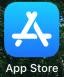 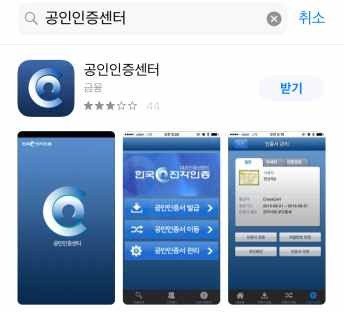 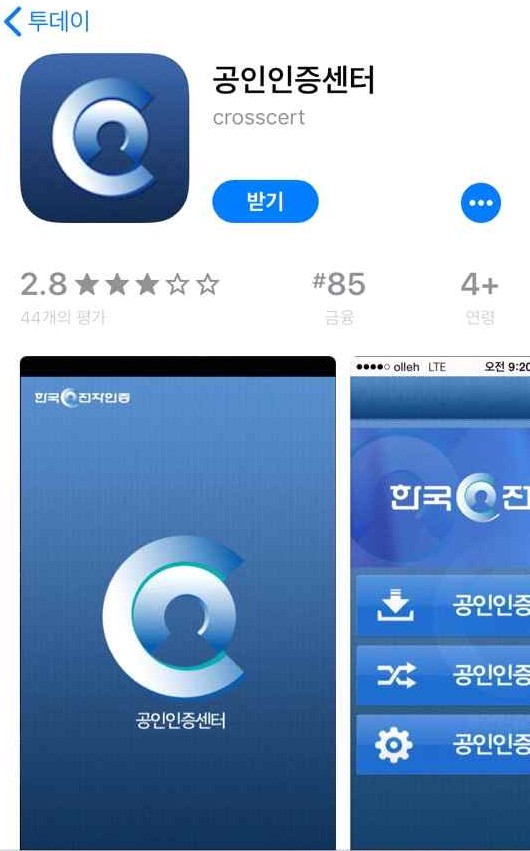 ⇒<안드로이드(삼성폰,LG폰,구글폰) 등>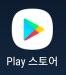 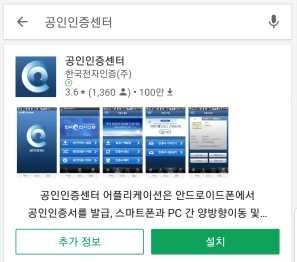 아이폰 : 앱스토어에서 “공인인증센터” 검색 안드로이드(삼성,LG등) : 플레이스토어에서“공인인증센터” 검색공인인증서 어플(앱)을 설치합니다.③                                                                                     ④⇒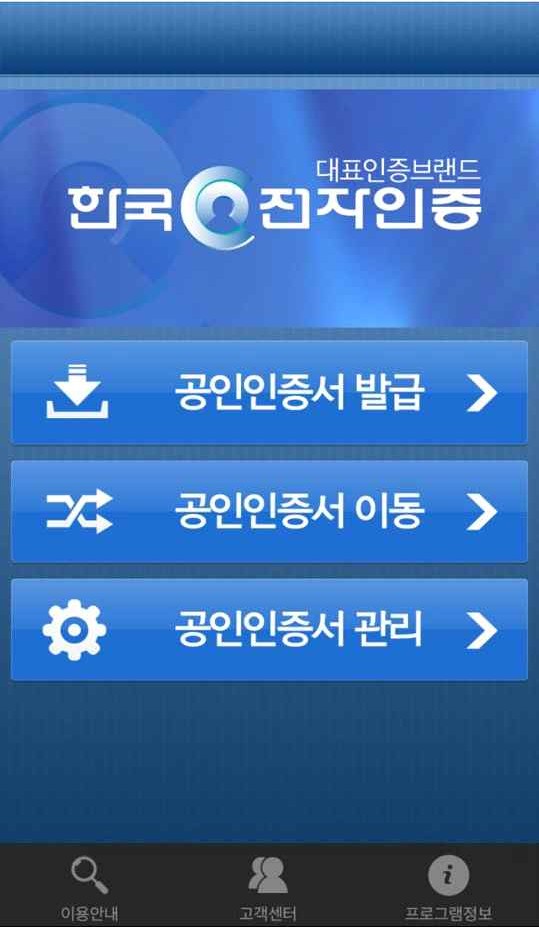 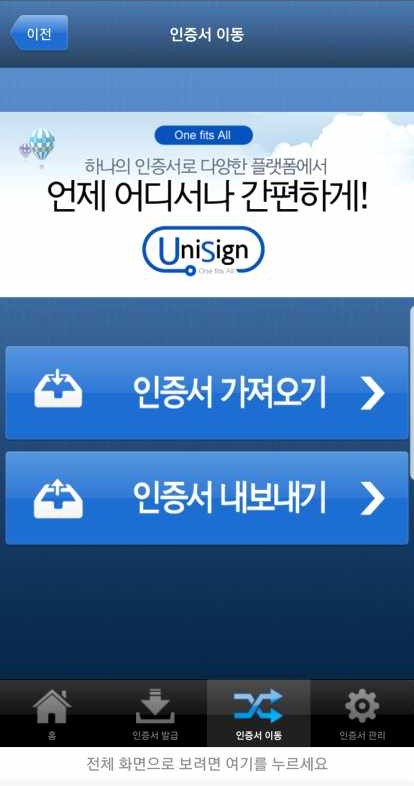 공인인증서 이동을 선택합니다.	인증서 가져오기를 선택합니다.⑤	⑥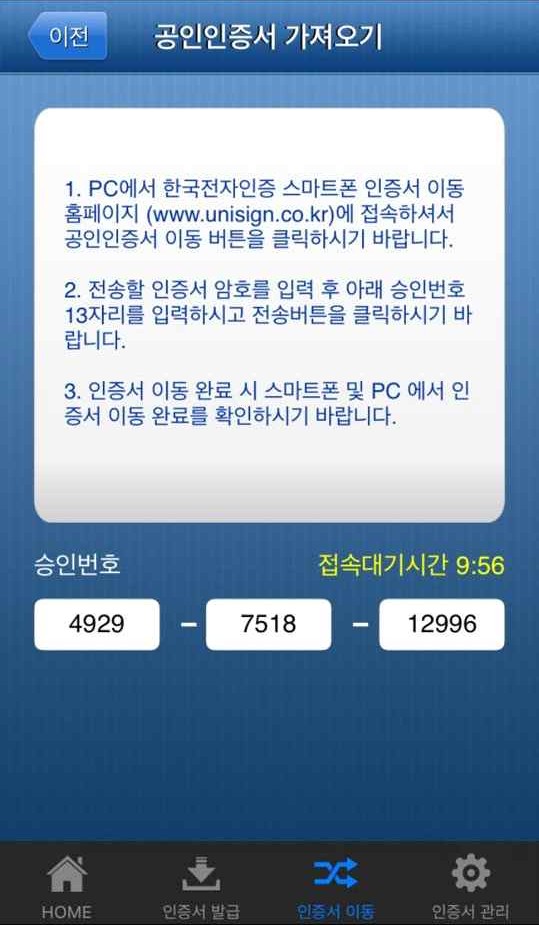 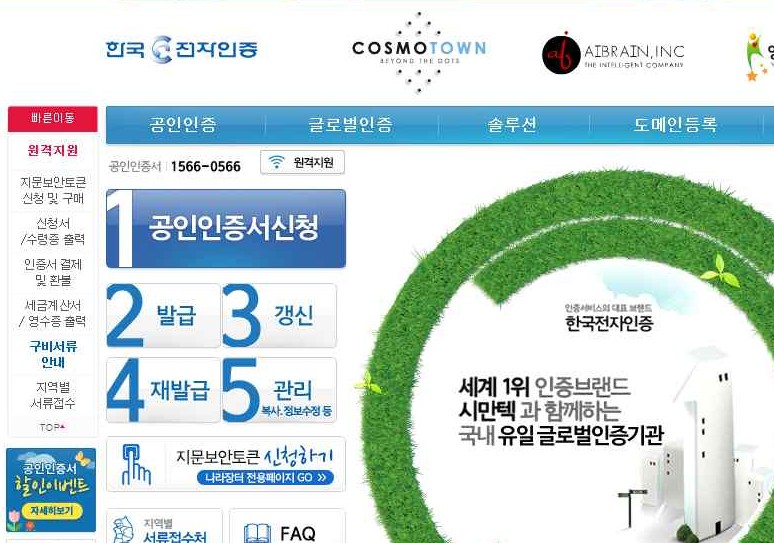 위와 같은 화면이 뜨면 PC에서 한국전자인증홈페이지(www.unisign.co.kr)에 접속합니다.홈페이지 메인화면에서 5.관리를 클릭합니다.⑦	⑧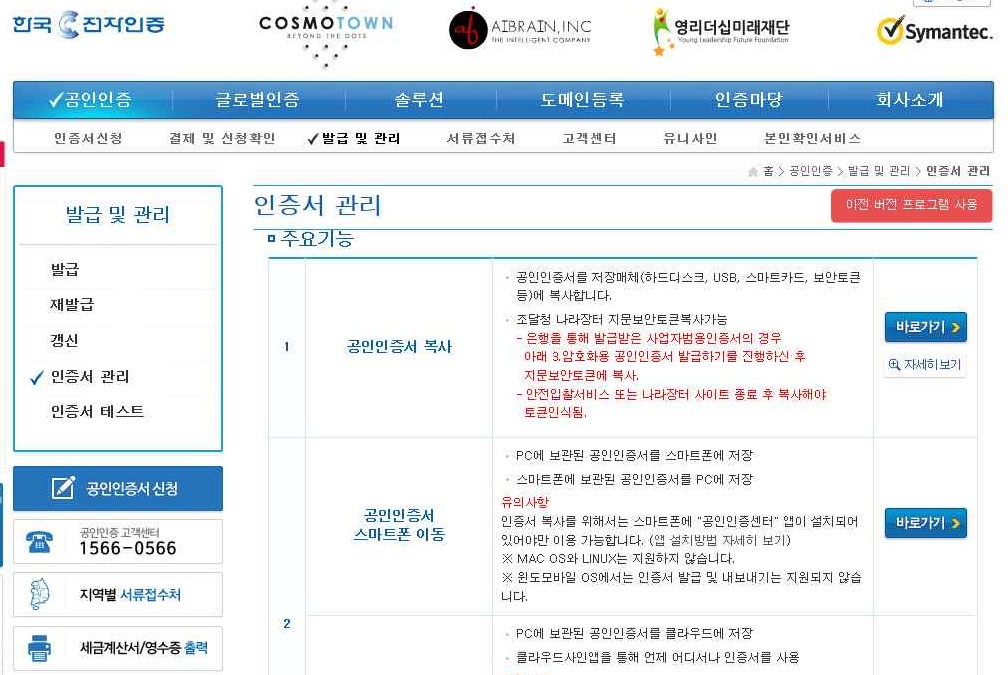 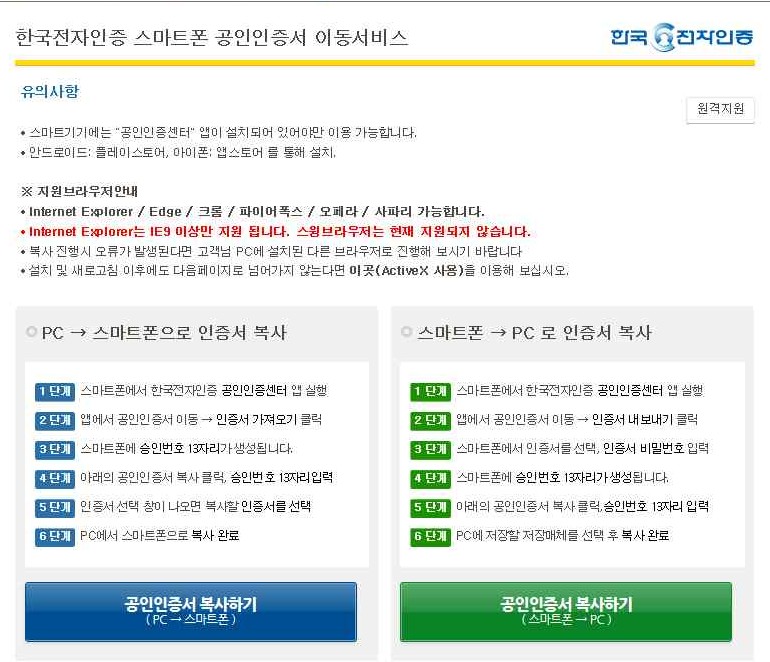 관리페이지에서 공인인증서 스마트폰 이동⇒바로가기를 클릭합니다.좌측 공인인증서 복사하기(PC→스마트폰) 클릭합니다.⑨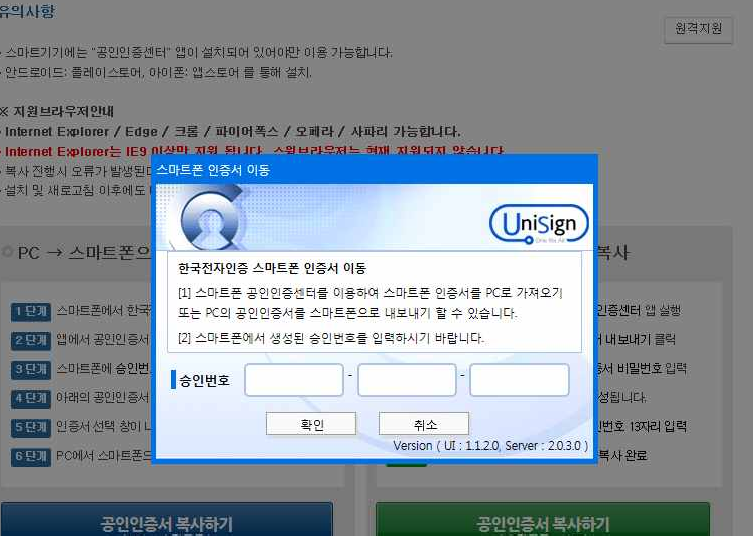 위의 승인번호 입력칸에 학생 스마트폰에 표시된 인증번호를 입력합니다.⑩	⑪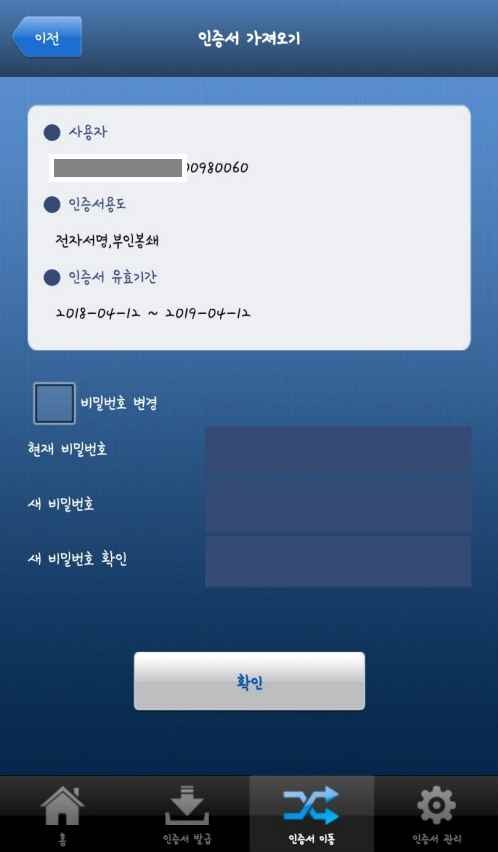 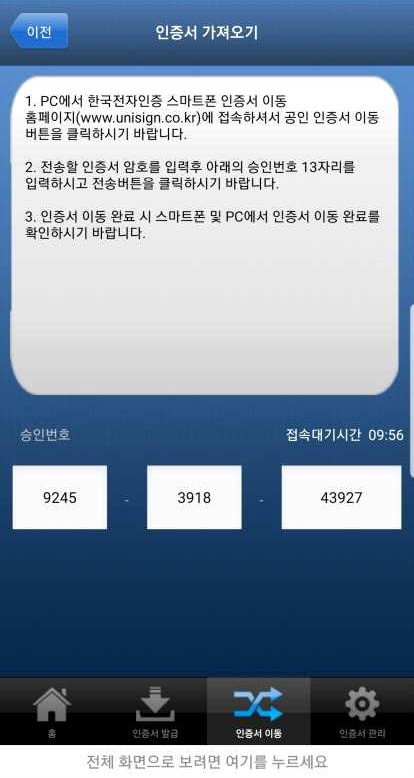 위와 같이  스마트폰에  표시된  인증번호를 PC 한국전자인증 홈페이지 인증번호 입력칸에입력합니다.⑫	⑬확인버튼을 누르면 발급이 완료됩니다.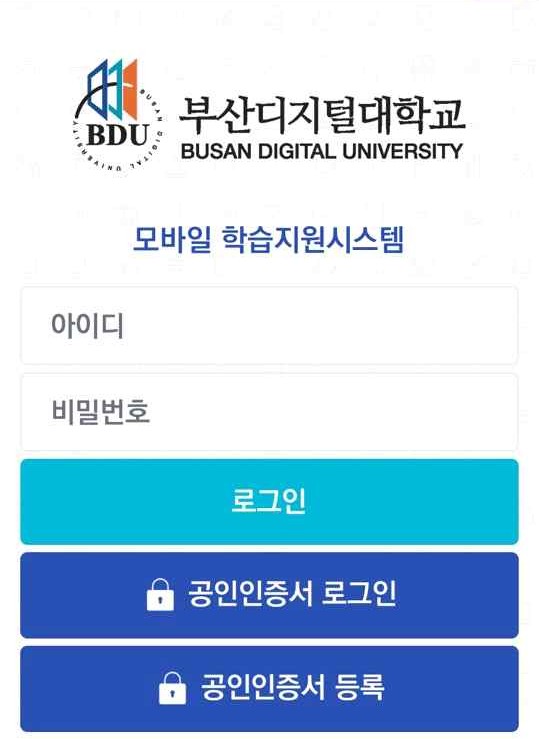 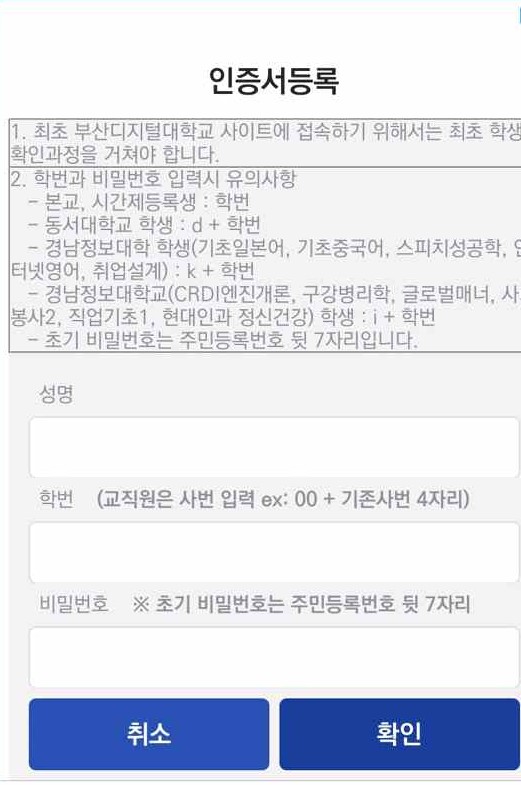 스마트폰으로 BDU 홈페이지에 접속 후,「 공인인증서로그인(등교) 」 클릭하여 모바일 학습지원시스템에서 공인인증서 등록을 선택합니다.(이미 pc에서 등록이 되어있는 사람은 등록필요없이 공인인증서 로그인 클릭)학생분의 성명, 학번, 비밀번호를 입력한 후, 확인 버튼을 클릭하시기 바랍니다.클릭 후, 범용공인인증서 비밀번호를 입력하시면 모바일 학습지원시스템에 로그인됩니다.⑭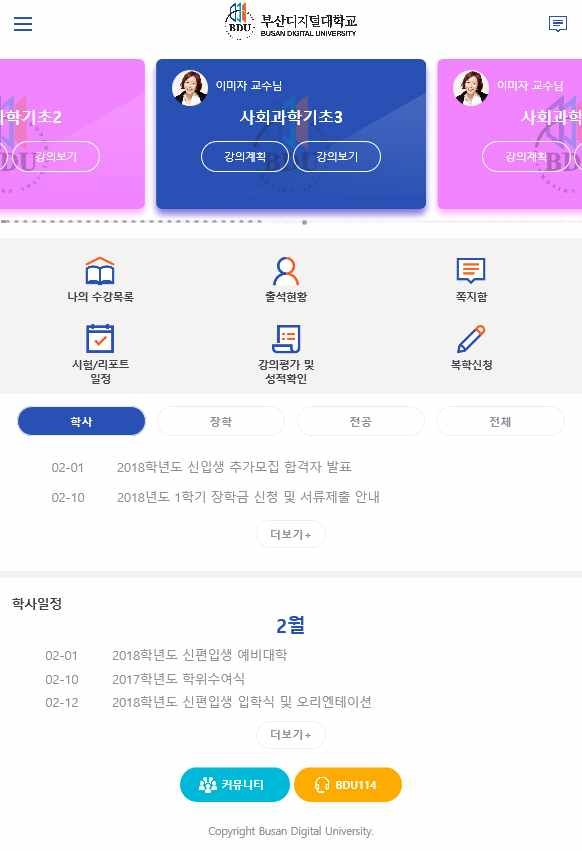 범용  공인인증서로 등록한신규 「 모바일 학습지원시스템 」 메인화면